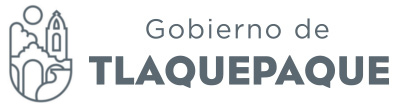 Minuta de la Comisión de Igualdad de Género  del día 27 de febrero de2017Regidora Mirna Citlalli Amaya de Luna.- Damos inicio, buenas tardes compañeras Regidoras,  a nuestras compañeras Giglioli, Alicia, muchas gracias a nuestros directores que nos acompañan, bienvenidos, muchísimas gracias a todos y todas por su asistencia, siendo las 13:20 damos inicio a esta Sesión de la Comisión de Igualdad de Género, por lo que precederé al pase de lista y verificación de Quorum LegalExiste Quorum Legal, por lo que daré lectura  a su aprobación al siguiente orden del día1.- lista  de asistencia y verificación del Quorum Legal2.- aprobación del orden del día propuesto 3.- informe de actividades programadas en el marco del día internacional de la mujer 4.- asuntos generales5.- clausura de la sesión Por lo que les solicito a quienes estén por la afirmativa de aprobar el orden del dia propuesto, lo expresen levantando su manoAprobado por unanimidadContinuando con el desahogo del orden del dia, pasemos al punto numero 3, el informe de actividades programadas en el marco del día internacional de la mujer , si tienen a bien solicito su aprobación para darle el uso de la voz  a nuestra Directora Alicia Ocampo, quienes estén por la afirmativa favor de manifestarlo, muchas gracias Alicia Ocampo.- bueno muy buenas tardes, me da mucho gusto estar aquí con ustedes para presentarle los avances de lo que hemos estado programando en estos días para el mes de las mujeres, desde el año pasado lo planteamos así como una actividad mensual en donde tenemos previstas hacer varias secciones, algunas de ellas no están en el programa, por ejemplo como bien saben la Regidora Citlalli estamos trabajando con la National Democratic Institud  en los dos programas rectores y no está en programa, por eso se los digo primero, está previsto que la experta de alto comisionado de  naciones unidas que es Mila que nos está haciendo los indicadores los termine esa semana, terminados los indicadores queremos hacer una mesa de trabajo con los sistemas este mes en el marco del dia internacional de las mujeres para poder ya instaurar el trabajo formal de los dos sistemas en los dos programas que les van a tocar a las dependencias, en el sistema de igualdad como recordaran son 18 dependencias me parece, perdón en el de violencia son 18 y en el de igualdad 15  y es que dependemos del nuevo reglamento, porque se acuerdan que nos imprimieron mal el reglamento, entonces gracias al trabajo del equipo de la Regidora Citlalli ya se vio el original entonces vamos con Secretaria General espero que ya nos vuelvan a imprimir el documento que si era el correcto, entonces en función de eso  vamos a estar llamando a las mesas de los sistemas para hacer  mesas de trabajo con el Consejo Ciudadano y empezar a ver todo el mapeo de tal forma de que los programas estén muy avanzados durante marzo, en este mes de marzo le demos duro para que salgan esos programas aunque las mesas de trabajo van a implicar mas proceso, nos va a acompañar la Nacional Democratic Institud hasta que lleguemos a la impresión con sus 100 ejemplares donde estén los dos programas impresos , entonces eso no está pero es parte de nuestra planeación , vamos a arrancar mañana con una rueda de prensa, en esa rueda de prensa a las 11.00 de la mañana v a estar la Presidenta municipal, no está la rueda de prensa ahí porque todavía no es marzo  y entonces la dejamos ahí para no hacer ruido y además porque no se convoca más que a medios, pero vamos a presentar las actividades de marzo y vamos a presentar también en este momento, ya me están entregando el primer diagnostico municipal con base en la encuesta que les contamos que estamos haciendo, se han aplicado cerca de 3000 encuestas en físico por parte de nuestro equipo de intervenciones que sale a hacer el diagnostico y a repartir los folletos de capacitación pero lo que quisimos fue como la sistematización fue pasada, porque hay que pasar todo de papel a sistema, al llegar a 1500 encuestas pasadas hicimos un corte para poder sacar ya un diagnostico de tal forma que podemos presentar lo que estamos viendo el diagnostico en los programas, entonces con ese primer corte que estamos haciendo del diagnostico vamos a dar mañana el proceso de análisis estadístico, eso se plasma en los programas como la parte previa que tenemos que está realizando una persona del equipo de lo que nos da INEGI  y de lo que nos d el mismo Instituto Jalisciense de las Mujeres por una rendición que hicieron , vamos a presentar las estadísticas de atención tanto del Instituto como de Prevención Social  y una reflexión sobre el mes de las mujeres para presentarles el programa de  marzo, eso es el día de mañana, el próximo lunes 6 vamos a realizar intervenciones que es el que están viendo ahí a las 11:00 de la mañana ese va a ser en Santa María Tequepexpan invitamos a las y los Regidores que quieran asistir también porque cecy lo está coordinando en las colonias  pero nos parece importante que nuestras Regidoras y Regidores estén, en la secundaria mixta numero 60, en esa intervención van a participar de manera alternada, a veces todas las dependencias, a veces algunas dependiendo de su agenda también va a estar mujeres en prevención que es el programa de mujeres seguras pero en los municipios  se llama mujeres en prevención va a estar COMUCAT , medio ambiente, juventud, prevención social con sus áreas, UAVI va a tener modulo de atención  y el instituto también dependiendo de la agenda va a ir la compaña osos negro a todas las intervenciones para que desarrolle competencias, mujeres en prevención les enseña y se van a quedar un ratito osos negros para que desarrolle competencias a las mujeres de defensa personal sobre todo de rapto callejero con jalón de pelo, con jalón de brazo, sujeción de brazos y violación, son los cuatro movimientos que estamos enseñando todos los viernes gracias a osos negros y vamos a hacer eso ahí con osos negros para que las mujeres aprendan a moverse, 6, 7 y 8 son los días en 9 será en la unidad deportiva de canal 58 a las 10 de la mañana y el 8 de marzo va a ser el más importante porque también va a tener caravana de la salud, Secretaria de Salud va a venir a ponernos la caravana de la salud va a dar una plática el Licencia Chalita  él está estudiando algo de salud pública  de Secretaria de Salud Jalisco, va a venir con su caravana y va a dar una plática sobre prevención, ese va a ser en Santa Anita va a ver mastografía, la charla, va a estar nuestro equipo de asesoría para hacer módulo ahí y van a estar todas las demás dependencias que les mencione anteriormente además de mujeres en prevención, arranca la Presidenta con discurso  sigue mujeres en prevención  y después la plática con Chalita y osos negros y el día 9 tenemos evento con la administración pública y con personalidades que quieran asistir ese será un panel para tema de retos y realidades para los derechos humanos de las mujeres ese es a las 10:00 de la mañana va a ser en el Pantaleón Panduro, dejamos un ratito de receso con osos negros que esta capacitando a mujeres en prevención pero volvemos a arrancar el 3 de marzo defensa personal se los vamos a mandar, pero comunicación social lo está haciendo más bonito, este es el nuestro, ya ven que tienen su imagen institucional, el 3 de marzo arrancamos otra vez clases formales con osos negros de 9:30 a 10:30 y se les da clases de defensa personal ahí en el instituto además del sistema de capacitación que tenemos siempre para ciudadanía de 10:00 a 12:00 para administración pública de 12:00 a 02:00, así tenemos estas actividades aunque como les digo tenemos el trabajo del sistema se haga muy fuerte en marzo, los dos sistemas para avanzar con los programas, a ver si conseguimos que los programas queden listos a finales de marzo, aunque esta apretadon porque son mesas de trabajo, analizar las líneas de acción los indicadores, o sea es un trabajo que hacerlo nos a costado un ojo y a mitad del otro pero ya estamos viendo la luz, no se si tengan algún otro asunto, duda, comentario para trabajar este mes Regidora Mirna Citlalli Amaya de Luna.-  ¿Alguna aportación?Regidora Carmen Lucia Pérez Camarena.- Bueno yo le había propuesto a Alicia hacer algo para las Regidoras, a la mejor algún mensaje algo así como de unirnos contra la lucha la violencia, un mensaje, video, el 8 en la caravana, digo el 8 porque es el día, sino podría ser en el panel o dejar algún espacio donde pudiéramos estar todas y no se así dar como un mensaje  de independientemente de colores, trabajar juntas por la erradicación de la violencia Regidora Mirna Citlalli Amaya de Luna.-  Cecy ya tenía programados otros puntos en las colonias, solamente serán estos o hay otra actividad por las tardes?, Cecy nos comentaba que habría agenda no solo en delegaciones sino también en colonias, tenemos algunas colonias en las que no han ido y ahorita hay mucha queja d inseguridad, de robo, de asaltos y esas capacitaciones valdría la pena que se dieranRegidora Carmen Lucia Pérez Camarena.- A lo mejor cruzar la información con Seguridad Pública para ubicar, no sé si la tengan más o menos registrada cuales son las zonas con mayor incidencia de violencia hacia las mujeres o de cómo fortalecer esos puntos Regidora Mirna Citlalli Amaya de Luna.-  Por ejemplo la Solidaridad, a mi me la han reportado  una y otra vez, yo fui el otro día en la noche y de verdad que parece ahí una cuna de lobos  Regidora Silvia Natalia Islas.- Y también ver donde ya se han estado haciendo las campañas de salud de mujeres, pues ya no ir otra vez porque aparte no tendríamos tanta fluencia de mujeres, entonces mas bien ir a las zonas donde no han estado presentes Regidora Mirna Citlalli Amaya de Luna.- En las delegaciones siempre hay mas manera de cubrir mas fácilmente, todos piensan en las delegaciones y las colonias son igual de importantes Regidora Carmen Lucia Pérez Camarena.- Alguna colonia que no tenga ningún centro de salud cerca, o no sé, buscarle, porque por ejemplo yo que me acuerde ya fueron a Santa Anita hace unos seis meses o decirles a los del Estado que vengan mas porque bueno al menos acá a los de Servicios Médicos los dejaron muy solos los de Secretaría de Salud, ya no querían venir a hacer caravanas con Tlaquepaque, entonces ahora que haya cambios va a ver un programa, esque esto es integral, lo que yo he visto es que el Doctor Aguilera a batallado mucho para que vengan mastografos para que vengan los servicios del Gobierno del Estado  Bueno eso lo podemos ver con Chalita Alicia Ocampo.-  Déjame ver con Cecy porque si estaba viendo mas colonias Regidora Mirna Citlalli Amaya de Luna.- Y nos unimos las Regidoras y hacemos presencia Regidora Carmen Lucia Pérez Camarena.- Yo digo por ejemplo en el evento del PAN, ya sabes que los elementos físicos sin importantes, que se lleve un moño o un color o no sé, firma de un convenio como que no está bien pero si algo que refuerce sobre todo a la ciudadanía, el sentido de unión independientemente de las mujeres en contra de la violencia, que a lo mejor aquí también valdría la pena invitar a los compañeros Regidores Alicia Ocampo.-  Bueno, eso también yo lo estoy viendo con el Jefe de Gabinete, pero va a haber una movilización  desde las administraciones públicas municipales y  del Congreso del Estado para que el día del paro internacional de las mujeres, que nosotras paramos, que es el 8 de marzo, desde la administración pública en determinado momento se llame a, estamos proponiendo a las 13 horas llamar para que todas las personas que trabajamos en la administración publica nos pongamos en presidencia o en alguna zona estratégica con carteles que ya tenemos las frases ahí hechas, de todas formas , poner como por ejemplo, merecemos ser tratadas iguales, mensajes de este tipo muy propositivos y que tengan hashtag de nosotras paramos, como parte del compromiso de la administración pública con este tema, ya al Jefe de Gabinete le pareció bien pero lo iba a platicar con la Presidenta por eso no lo pusimos ahí, eso sería a la 01:00 del día 8, como una manifestación de compromiso de las mujeres con los temas de las mujeres para llegar a la toma de conciencia con los datos, entonces ese todavía no está ahí por esa cuestión que hay que verlo con la Presidenta, al principio me dijo que esta súper bien  porque desde hace tres semanas me hablaron para convocar esto pero pues les dije: déjenme ver para hacerlo de manera adecuada y prudenteRegidora Carmen Lucia Pérez Camarena.- Y al igual también el Gobierno del Estado,Alicia Ocampo.-  No sé si ya le entraron al Gobierno del Estado, o sea a mi me llamaron cuando ya estaban haciendo el manifiesto, van a tener un manifiesto como muy respetuoso pero muy duro con el compromiso de las instituciones públicas para llevar a cabo desde la administración pública, ya esta liso, me parece que ahora me entregan la última versión del manifiesto, para que todas las administraciones bajen el manifiesto y lo lean si les parece,  hay va el proceso, se los confirmo lo más pronto posible pero sería otra actividad tambiénRegidora Carmen Lucia Pérez Camarena.- Hay que ver si pueden venir más seguido, mas caravanas, porque el Gobierno del Estado las hace en Tlaquepaque pero no involucra a Tlaquepaque y cuando las hace Tlaquepaque es una bronca para tener los demás servicios, habría que revisar ahíNeftali Giglioli.-  Tenemos un acuerdo con Secretaria de Salud para que vengan a impartir talleres a pesar del poco presupuesto que tuvieron de contratación, conseguimos que pudieran venirse, los martes imparten dos talleres para hombres en el tema de masculinidades a las 04:00 de la tarde con duración de dos horas para funcionariado  público  y a las 06:00 de la tarde empieza el de los ciudadanos, hemos tenido casi nada de afluencia, hemos estado circulando la información, la mandamos por circular, llamadas a comisaria, enviado por whats app por varios grupos, con acercamientos.Regidora Carmen Lucia Pérez Camarena.- Si los hacer con dos horas de duración en horas de trabajo, digo por dependencia o algo asíNeftali Giglioli.-  Pues nos acoplamos a los horarios de la Secretaria de Educación Jalisco y de verdad habíamos tenido en la semana uno ni una sola persona, en la semana dos una sola persona, esta semana pasada tuvimos siete personas apenas, en uno de los horarios, en el otro cero, entonces de hecho en el de ciudadanía estamos a punto de que nos quiten la capacitación y realmente sería una pena porque es un curso maravilloso que puede apoyar muchisimo para cambiar el chip de pensamiento de cómo hemos venido formando a los hombres y para que se corte realmente la violencia de ese lado y el de mujeres es el miércoles a las 09:30 para ciudadanas  es en el instituto  y a la 01:00 de la tarde también en el instituto para funcionarias públicas, para las mujeres que trabajamos en la administración, esto esta mas movido, pero en el de los hombres no ha habido forma porque según eso Celenia nos iba a mandar hombres pero nos informaron que hubieron bajas entre la comisión metropolitana y que no pasaron los exámenes de confianza entonces nos dijeron que ahorita no podían mandar policías y no sabemos qué hacer, está muy bueno, son 25 sesiones, mañana a las 04:00 de la tarde  en CECATY 97  está en Santa Rosalía y Patria, son dos horas y faltan por desahogarse 21 sesiones que son muy buenas, por favor si tienen personas que se quieran comprometer sería maravillosoAlicia Ocampo.- Entonces checo yo con Cecy las otras colonias que tiene previstas, estas son las ya seguras, porque además participan otras dependencias pero también el tema de las intervenciones  para ampliar las posibilidades de presencia en colonias, me decían la colonia La Solidaridad, alguna otra?Regidora Carmen Lucia Pérez Camarena.- El cerro del 4, la Buenos Aires, Lomas de Tlaquepaque, Lomas del 4, Francisco I. Madero, Plan de Oriente, San Juan, Emiliano Zapata, El Zalate, Los Amiales y ahí una que esta cerca de la OMNI LIFE, la Verde Valle o Valle Verde,Alicia Ocampo.- Ok, ya las apunte, veo con Cecy, les hacemos saber que dependencias nos pueden acompañar  y los programas Regidora Carmen Lucia Pérez Camarena.- Y los programas que han tenido, ¿si hay respuesta? Digamos, que resultados han tenido  de las colonias donde han idoAlicia Ocampo.- Pues mira, lo que estamos haciendo es un acercamiento muy personal con la gente, o sea, no hemos hecho acciones masivas sino mas bien directamente, les comentaba que llegamos a las casas, o llegamos a las colonias dependiendo a donde vamos, se hace el tipo de intervenciones que son de 3 o 4 personas, dependiendo del día y las personas, se les aplica la encuesta de diagnostico de la capacitación de violencias, pero voy a ver si ya se está yendo a estas colonias sino para empezar a ir Regidora Mirna Citlalli Amaya de Luna.- Estas colonias están carentes en todos los sentidos Una vez desahogado el tercer punto, pasamos al cuarto punto, asuntos generales, ¿algún asunto?Regidora Carmen Lucia Pérez Camarena.- Bueno yo nada más lo que  quería preguntar cómo vamos con el tema de la alerta porque ya ves que hay poco apoyo, como van ustedes desde el instituto, pues los apoyos, como va todo este problemaAlicia Ocampo.-  Lo que hemos estado trabajado desde que nos convoco Gobierno del Estado, convocamos a su vez a las dependencias que están integralmente trabajando, UAVI, Previsión Social, Alumbrado Público los convocamos con el tema de luminarias, en general servicios generales a y parques y jardines con el tema de los matorrales, entonces desde que nos llamaron cada 2 o 3 meses estamos entregando los indicadores , a veces nos dan chance de presentarlos en las reuniones  con muchísimas dependencias, estatales y municipales  no nos han dado fecha todavía  llamaron la semana pasada para presentar, el modelo único de atención lo que  a los municipios nos van  a dar los ministerios públicos que necesitemos  para que los municipios operen como centritos te justicia  esto ya estaba advertido desde un oficio  que mando el diputado  Arana para  que hubiera centros de justicia  municipales   Regidora Carmen Lucia Pérez Camarena.-¿Y donde estará? O  donde los van a instalar Alicia Ocampo.- No nos dijeron de detalle, solo nos dijeron   ahora les toca a ustedes los municipios, que va a hacer prioritario eso, bueno mas bien 8 municipios. Lo que nos plantearon fue, tú me desmientes si no es así  que cuando lleguen a servicios médicos municipales, ahí va estar el ministerio publico, no se si esta pensando pasar el ministerio publico, la uvi va directamente al centro de justicia o la fiscalía  entonces estamos con la expectativa fueron a la reunión uvi  y en la tarde presentaron un diagnostico sobre  el instituto e las mujeres  de las áreas de prevención social  y de uvi que hay en todo Jalisco  es un diagnostico de Maro Suarez, y en ese diagnostico  y hicieron sus observaciones y   el favor todo pero no nos habían dado  al material que nos presentaron  y todavía falta  Tlaquepaque  una cosa muy general  en las instalaciones para recibir a las mujeres  y justo lo que estamos viendo con la regidora Citlalli   para ver hay mas espacios como prevención social o uvi, prevención social va tener un depa para recibir  las señoras por tres días, como mini refugio  de cuentas esta el fondo  hacia  ala izquierda  y monitoreándolo muy bien porque al rato ay cambios de administración y  no se si dejar algún protocolo ahí del trabajo del reglamento  y que pase por cabildo  porque si no al rato  y que por norma seria revisarle o no se habrá que hablar con prevención social  que procedimientos  quedan replanteados  y de que uvi que quede muy bien planteado y dos oficinas mas por que no tenían el espacio para atender a tanta gente, se trajo un toldo también de comisaria  porque a veces hemos visto mujeres en la cochera que también tenían  bajo el sol que esperaban su lugar, lo que dijeron solo los casos muy urgente se van  al centro de justicia  y los demás casos se van  atender ligeramente aquí, aquí de verdad yo he visto el acompañamiento con el centro de justicia, la cuestión es como hacer esa articulación para seguir la secuencia sin que se rompa el trabajo estatal y el municipal, porque la sanción no le toca al municipio le toca al Estado, la comisión de derechos humanos no ha dicho, a los municipios  les toca prevención, atención y erradicación no les toca la sanción, eso le toca al EstadoRegidora Mirna Citlalli Amaya de Luna.- Una vez cumplido nuestro cuarto punto  del orden del día, pasamos al ultimo, la clausura de la sesión, siendo las 13:54 damos por concluida esta sesión, muchas gracias a todas y todos los presentes.ATENTAMENTE.San Pedro Tlaquepaque, Jalisco. A 27de febrero 2017Regidora Mirna Citlalli Amaya De LunaPresidenta de la Comisión Edilicia de Igualdad de Género.Regidora Silvia Natalia IslasVocal de la Comisión Edilicia de Igualdad de Género.Regidora Carmen Lucia Pérez CamarenaVocal de la Comisión Edilicia de Igualdad de Género.Regidora Rosa Pérez LealVocal de la Comisión Edilicia de Igualdad de Género.Regidora Silvia Natalia IslasPresenteRegidora Rosa Pérez LealPresenteRegidora Carmen Lucia Pérez CamarenaPresenteRegidora Daniela Elizabeth Chavez EstradaAusenteRegidora Mirna Citlalli Amaya de LunaPresente